State of CaliforniaDepartment of Industrial RelationsDIVISION OF WORKERS’ COMPENSATION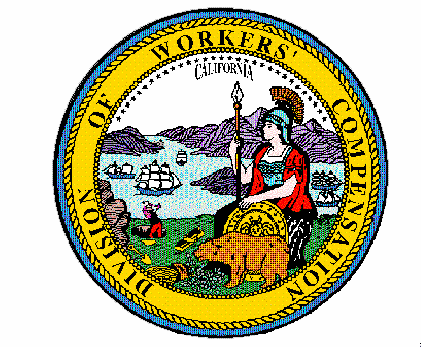 Order of the Administrative Director of theDivision of Workers’ CompensationOMFS Update for Hospital Outpatient Departments andAmbulatory Surgical Center ServicesEffective October 1, 2020Pursuant to Labor Code section 5307.1(g)(1),(2), the Administrative Director of the Division of Workers’ Compensation orders that the Hospital Outpatient Departments and Ambulatory Surgical Centers Fee schedule portion of the Official Medical Fee Schedule contained in title 8, California Code of Regulations, section 9789.39, is adjusted to conform to changes in the Medicare system, effective for services rendered on or after October 1, 2020. The update includes changes identified in Center for Medicare and Medicaid Services Change Request (CR) number 11960, Transmittal number 10373 (September 24, 2020); and CR number 11963, Transmittal number 10366 (September 23, 2020).This Order adopts changes to the OMFS for the Hospital Outpatient Departments and Ambulatory Surgical Centers services to conform to the following Medicare changes:The October 2020 Medicare Hospital Outpatient Prospective Payment System (OPPS) release. The CMS’ Medicare Addendum A as indicated below is adopted and incorporated by reference, and conforming changes are adopted to title 8, California Code of Regulations, section 9789.39:For services rendered on or after October 1, 2020:[Addendum A October 2020](2020_October_Web_Addendum_A.09252020.xlsx)The October 2020 Medicare Hospital Outpatient Prospective Payment System (OPPS) release. The CMS’ Medicare Addendum B as indicated below is adopted and incorporated by reference, and conforming changes are adopted to title 8, California Code of Regulations, section 9789.39:For services rendered on or after October 1, 2020:[Addendum B October 2020](2020_October_Web_Addendum_B.09252020.xlsx)The October 2020 Ambulatory Surgical Center Payment System release. Certain columns of the CMS’ Medicare October 2020 ASC Approved HCPCS Code and Payment Rates as indicated below are adopted and incorporated by reference, and conforming changes are adopted to title 8, California Code of Regulations, section 9789.39:For services rendered on or after October 1, 2020:Excerpts of the October 2020 ASC Approved HCPCS Code and Payment Rates file (CY2020_October_ASC_Addenda.09282020.xlsx)Column A entitled “HCPCS Code” of  “CY 2020 Oct ASC AA”Column A entitled “HCPCS Code” of  “CY 2020 Oct ASC EE”The October 2020 Integrated Outpatient Code Editor (I/OCE) release. Certain sections of the CMS’ October 2020 IOCE Quarterly Data Files V213.R1 Re-Release (posted 10/05/2020) [ZIP, 27.5 MB] as indicated below are adopted and incorporated by reference, and conforming changes are adopted to title 8, California Code of Regulations, section 9789.39:For services rendered on or after October 1, 2020:October 2020 IOCE Quarterly Data Files V213.R1 Re-Release (posted 10/05/2020) [ZIP, 28.2MB], IntegOCEspecsV21.3 R1_Oct20.pdf, sections 5.4.1, 5.4.3, 5.4.5, 5.5, 5.6.1, 5.6.1.1, 5.6.2, 5.6.3, 5.6.4, 5.6.4.1, and 5.6.4.2This Order and the updated regulations shall be published on the website of the Division of Workers’ Compensation on the Hospital Outpatient Departments and Ambulatory Surgical Centers Fee schedule webpage.IT IS SO ORDERED.Dated:  October 7, 2020	/S/ GEORGE P. PARISOTTO_______GEORGE P. PARISOTTOAdministrative Director of the Division of Workers’ Compensation